                                                                                                  Приложение №3К приказу № _____  от  28.10. 2019 г.ПЛАН РАБОТЫ БИБЛИОТЕКИ «КНИГОМАКС» В ПЕРИОД                          ОСЕННИХ КАНИКУЛ 2019 г.
С 9.00 до 15.00 приглашаем всех детей  с родителями в «КОМНАТУ ЧИТАЮЩЕЙ МАМЫ» для проведения совместных мероприятий.Заведующая библиотекой                                                                             Г.Л. АйрапетянРежим обслуживания читателей в период каникул:с 9.00 до 14.00 ч., с 14.00 работа с фондом.Режим обслуживания читателей в период каникул:с 9.00 до 14.00 ч., с 14.00 работа с фондом.Режим обслуживания читателей в период каникул:с 9.00 до 14.00 ч., с 14.00 работа с фондом.Режим обслуживания читателей в период каникул:с 9.00 до 14.00 ч., с 14.00 работа с фондом.Режим обслуживания читателей в период каникул:с 9.00 до 14.00 ч., с 14.00 работа с фондом.Дата,Время Наименование мероприятия, форма проведенияНаименование мероприятия, форма проведенияМесто проведенияОтветствен-ные05.1110.00 – 11.00 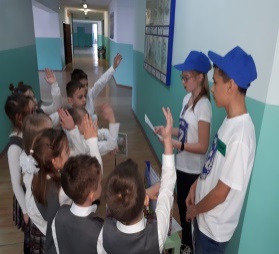 Библиоквест  «В «КНИГОМАКС» приходят дети – узнавать про все на свете»ЧИТАТЕЛЬСКОЕ НАЗНАЧЕНИЕ:учащиеся 1-4 классов, родителиБиблиотека «КНИГОМАКС» (младшая школа)Айрапетян Г.Л.,Козиева В.Г, 
волонтёры чтения11.10 -12.00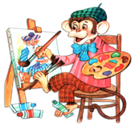 Конкурс рисунков «В стране книг!»ЧИТАТЕЛЬСКОЕ НАЗНАЧЕНИЕ:
учащиеся 1-4 классов, учителя, родителиБиблиотека «КНИГОМАКС» (младшая школа)Козиева В.Г.12.00 -13.30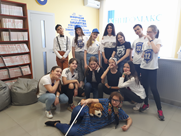 Заседание КЛУБА «Волонтёры чтения»
ЧИТАТЕЛЬСКОЕ НАЗНАЧЕНИЕ:
волонтёры и все желающие вступить в волонтёрское движение     Библиотека «КНИГОМАКС» (старшая школа)Айрапетян Г.Л., Вайсерова А.Д.,
волонтёры чтения06.119.30 -10.30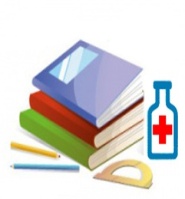 Игра "Книжка заболела" (ремонт книг, учебников, изготовление закладок)ЧИТАТЕЛЬСКОЕ НАЗНАЧЕНИЕ: актив ШБ и учащиеся 1-4 классовБиблиотека «КНИГОМАКС» (младшая школа)Козиева В.Г.,Волонтёры чтения10.40 – 11.50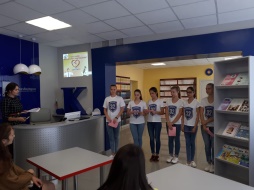 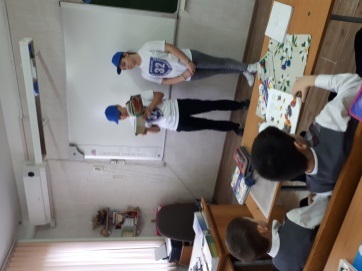 ДЕТИ-ДЕТЯМ: «Читай с нами! Читай как мы! Читай лучше нас!» 
Конкурс среди волонтёров на лучший урок по продвижению чтения среди учащихся начальной школы.ЧИТАТЕЛЬСКОЕ НАЗНАЧЕНИЕ:учащиеся 1-4  классов, учителя, родители
Библиотека «КНИГОМАКС» (младшая школа)Козиева В.Г.,Волонтёры чтения07.1110.-00-11.00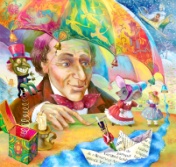 ИГРА: «Литературный крокодил»ЧИТАТЕЛЬСКОЕ НАЗНАЧЕНИЕ: учащиеся 1-4 классов, учителя.Библиотека «КНИГОМАКС»
(младшая школа)Козиева В.Г.12.00 – 13.30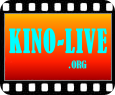 КИНОЛАЙФ: «ЧУЧЕЛО
ЧИТАТЕЛЬСКОЕ НАЗНАЧЕНИЕ:учащиеся 5-11 классов
Библиотека «КНИГОМАКС» (старшая школа)Айрапетян Г.Л.,
Вайсерова А.Д., 08.119.30-10.10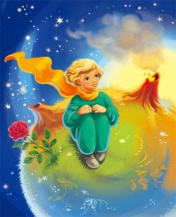 Литературная игра «Планета сказок»ЧИТАТЕЛЬСКОЕ НАЗНАЧЕНИЕ: учащиеся 1-4 классов,учителяБиблиотека «КНИГОМАКС» (младшая школа)Козиева В.Г. классные руководители10.20 – 11.00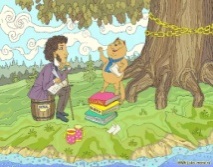 Литературная викторина «Там, на неведомых дорожках»ЧИТАТЕЛЬСКОЕ НАЗНАЧЕНИЕучащиеся 1-4 классов, учителяБиблиотека «КНИГОМАКС» (младшая школа)Козиева В.Г. классные руководители11.10 -11.50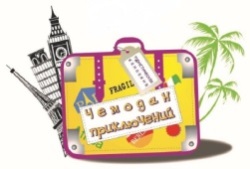 Литературный турнир «Чемодан приключений»ЧИТАТЕЛЬСКОЕ НАЗНАЧЕНИЕучащиеся 1-4 классов, учителяБиблиотека «КНИГОМАКС» (младшая школа)Козиева В.Г. классные руководители9.30 – 12.00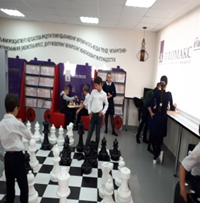 ШАХМАТ-КВАНТУМ ЧИТАТЕЛЬСКОЕ НАЗНАЧЕНИЕ:учащиеся 1-4 классов, учителяБиблиотека «КНИГОМАКС» (младшая школа)Учитель по шахматам, классные руководители11.00 -12.30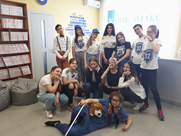 Заседание КЛУБА «Волонтёры чтения»ЧИТАТЕЛЬСКОЕ НАЗНАЧЕНИЕ:волонтёры и все желающие вступить в волонтёрское движениеБиблиотека «КНИГОМАКС» (старшая школа)Айрапетян Г.Л.,
Вайсерова А.Д.